Unntatt offentlighet: off. § 13 jf. Fvl. § 13.1.1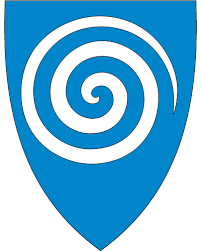 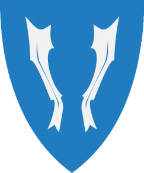 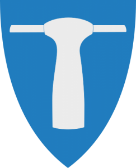 PPT Vest-Lofoten Foresatte/elev er innforstått med opplysningene i henvisning og pedagogisk rapport. Der begge foresatte har foreldrerett, skal begge samtykke til henvisning. Dato: _______	Foresatt 1:______________________________________Dato:_______  	Foresatt 2:______________________________________Dato:_______ 	Eleven: ________________________________________Eleven bør selv samtykke i henvisningen når hun/han er 12 år eller mer. Fra 15 år kan eleven henvise selv uten samtykke. Kontaktlærer:Dato: ____________	Signatur:________________________________________Rektor:Dato:____________	Signatur: ________________________________________ Vi gjør oppmerksom på at dersom vedlegg, underskrifter eller rektors vurdering mangler vil henvisningen bli returnert.Henvisningsskjema for elever i grunnskolenPersonopplysninger om eleven som henvisesPersonopplysninger om eleven som henvisesPersonopplysninger om eleven som henvisesFornavn og mellomnavn:Etternavn:Fødselsnummer (11 siffer):Adresse:Postnummer og –sted:Telefon:Kjønn:Skole:Klassetrinn:Nasjonalitet:Morsmål:Botid i Norge:Henviser (navn på skole eller foresatte)Opplysninger om foresatteOpplysninger om foresatteOpplysninger om foresatteForesatt 1:Foresatt 1:Foresatt 1:Fornavn, mellomnavn: Etternavn:Fødselsnummer (11 siffer):Adresse:Postnummer, og –sted:Kjønn: Tlf:E-post:E-post:Nasjonalitet:Morsmål:Behov for tolk? (Hvis ja, oppgi språk):Foresatt 2:Foresatt 2:Foresatt 2:Fornavn, mellomnavn: Etternavn:Fødselsnummer (11 siffer):Adresse:Postnummer, og –sted:Kjønn: Tlf:E-post:E-post:Nasjonalitet:Morsmål:Behov for tolk? (Hvis ja, oppgi språk):OmsorgssituasjonOmsorgssituasjonEleven bor hos/daglig omsorg mor     far   begge   andre (spesifiser):Dersom barnet bor i fosterhjem, navn på ansvarlig kommune: Hvem har foreldreansvar mor     ☐far   begge   andre (spesifiser):Skal ha informasjon/møteinnkalling mor     far   begge   andre (spesifiser):Opplysning om skolenOpplysning om skolenOpplysning om skolenSkole: Postadresse:Org. nr. for digital post:Kontaktlærer:Rektor:Tlf:Hvem skal være kontaktperson i denne saken (oppgi navn, tlf. og e-post) :Hvem skal være kontaktperson i denne saken (oppgi navn, tlf. og e-post) :Hvem skal være kontaktperson i denne saken (oppgi navn, tlf. og e-post) :Er saken drøftet med PP-tjenesten?Er saken drøftet med PP-tjenesten? JA (legg ved kontaktmøteskjema) NEI Begrunnelse for at saken ikke er drøftet med PPT:  JA (legg ved kontaktmøteskjema) NEI Begrunnelse for at saken ikke er drøftet med PPT: Oppsummering og begrunnelse for henvisning til PPTBeskriv kort bakgrunnen for henvisning. (Utdypende beskrivelse i pedagogisk rapport)Oppsummering og begrunnelse for henvisning til PPTBeskriv kort bakgrunnen for henvisning. (Utdypende beskrivelse i pedagogisk rapport)Hva ønskes det hjelp til av PPT?Hva ønskes det hjelp til av PPT? Sakkyndig vurdering av behov for spesialundervisning Veiledning/kompetanseheving til personalet  Utredning/kartlegging Sakkyndig vurdering av behov for logopedhjelp Sakkyndig vurdering av behov for spesialundervisning Veiledning/kompetanseheving til personalet  Utredning/kartlegging Sakkyndig vurdering av behov for logopedhjelpInformasjon som følger med henvisningen Informasjon som følger med henvisningen Obligatorisk vedlegg: Kontaktmøteskjema  Pedagogisk rapport Foreldreskjema KartleggingsresultaterAnnet: Pedagogisk analyse Synstest Hørselstest Epikrise fra:  Annet: Ved henvisning til logopedvurdering:- skal hørsel være undersøkt i forkant. Dersom barnet har hatt perioder med øreproblem eller innlagt dren må dette også komme frem i henvisningen. -er stemmen hes og/eller nasal må barnet først undersøkes av øre-, nese- og halslege før henvisning. Epikrise legges da ved. Barn med hørselstap: det er viktig at epikrise og hørselsmåling fra øre-, nese- halslege eller helsesykepleier legges ved.Barn med synsvansker: Epikrise fra øyenlege legges ved. Ved henvisning til logopedvurdering:- skal hørsel være undersøkt i forkant. Dersom barnet har hatt perioder med øreproblem eller innlagt dren må dette også komme frem i henvisningen. -er stemmen hes og/eller nasal må barnet først undersøkes av øre-, nese- og halslege før henvisning. Epikrise legges da ved. Barn med hørselstap: det er viktig at epikrise og hørselsmåling fra øre-, nese- halslege eller helsesykepleier legges ved.Barn med synsvansker: Epikrise fra øyenlege legges ved. Rektors egen vurdering av henvisningsgrunnlagetjf. https://www.udir.no/laring-og-trivsel/sarskilte-behov/spesialundervisning/Spesialundervisning/Retten/2.1/   Konklusjon på rektors vurdering: Eleven har ikke et tilfredsstillende utbytte innenfor den ordinære opplæringen og skolen vurderer at eleven kan ha behov for spesialundervisning jf. § 5 - 1 og § 5 – 4.  Skolen kan ivareta eleven innenfor rammen av tilpasset opplæring, men henvises med ønske om veiledning til personalet. Eleven kan ivaretas innenfor det ordinære opplæringstilbudet, men foresatte ønsker      utredning/sakkyndig vurdering Annet, spesifiser: Henvisning med tilleggsdokument sendes til: PPT Vest-Lofoten, Boks 293, 8376 LeknesBesøksadresse: Familieenheten, Origo 3. etg., LeknesTlf: 76056270  E-post: PPT-Vestlofoten@vestvagoy.kommune.no